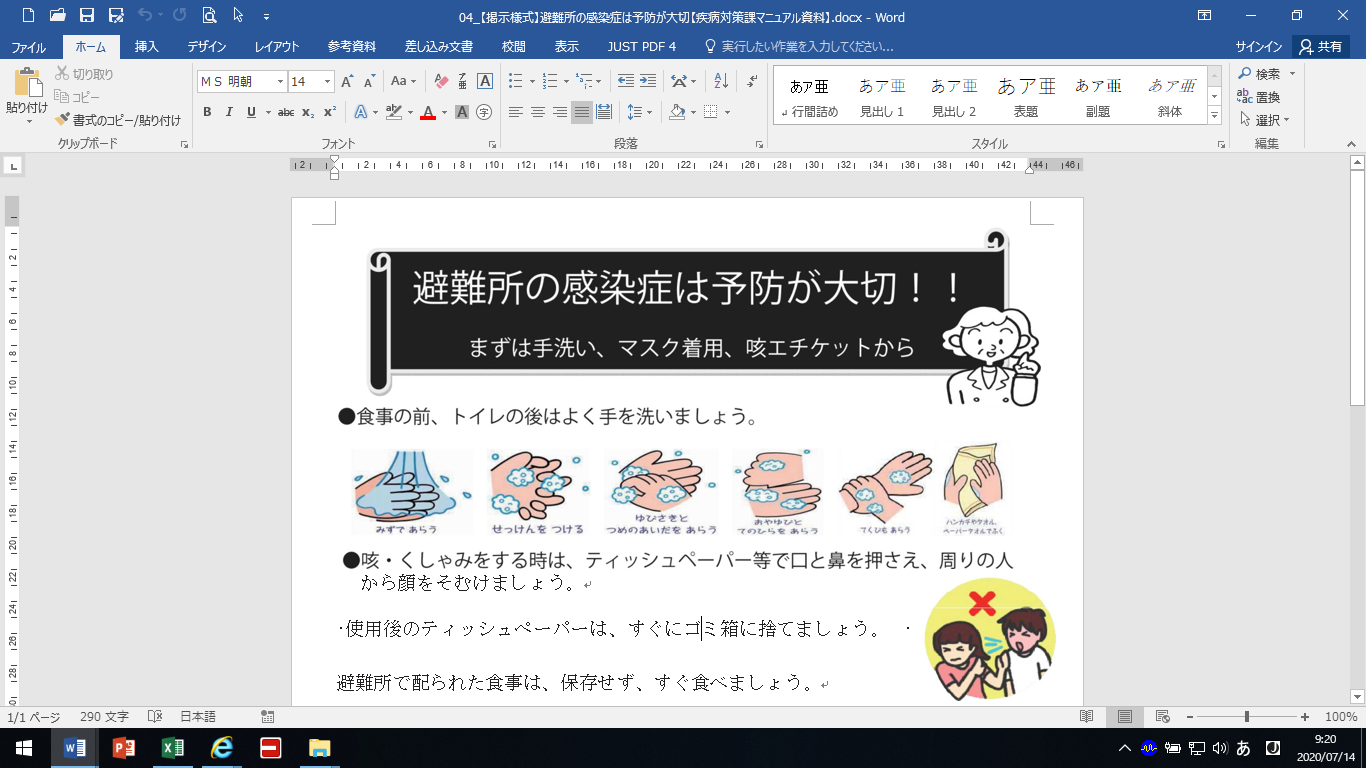 ●の、トイレのはよくをいましょう。●せき・くしゃみをするは、ティッシュペーパーなどでとをおさえ、の　 にかからないようにしましょう。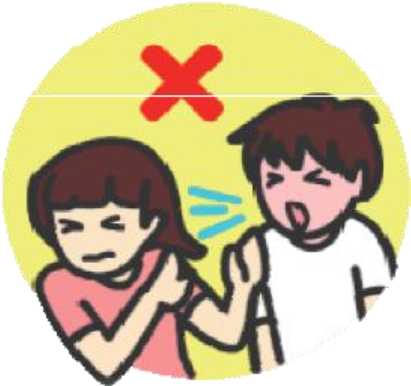 ●ったティッシュペーパーは、すぐにゴミにてましょう。●でられたべものは、でべることはしないですぐべましょう。●のは、にいるスタッフにめるかどうかをいてからみましょう。●おむつは、められたにてましょう。●からいたものをづけるはをってきれいにしましょう。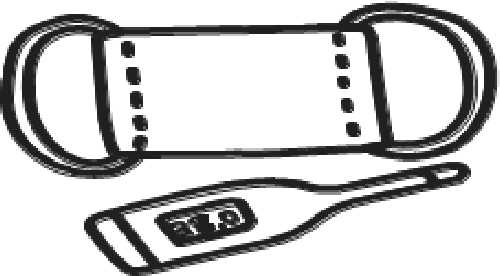 ●せきがるは、いでもマスクをつけましょう。●のようにがいときは、できるだけめにおさんやさんなどにして、にきましょう。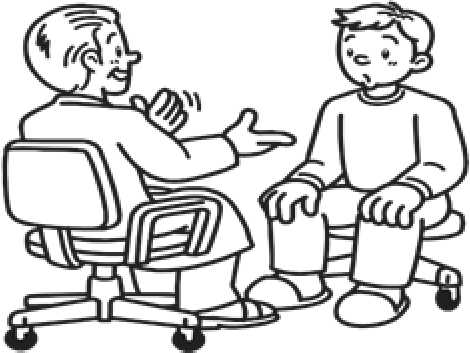 っぽい、せきがでる、たんがくなっている、いた、、がしい、のがい、がい、ぐったりしているなど